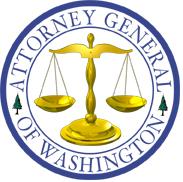 A leadership opportunity exists in the Washington State Attorney General’s Office.Agency ProfileThe Attorney General, an elected official, serves clients in more than 230 state agencies, boards and commissions, colleges and universities, as well as the Legislature and the Governor. Our mission is to deliver the highest quality professional legal services to officials, agencies, and residents of Washington. We also serve the public through our Consumer Protection and Antitrust Divisions, Medicaid Fraud Control Unit, and Public Counsel Unit. The Attorney General’s Office employs approximately 500 attorneys and 600 support staff.The Position/Desired QualificationsThe Attorney General of Washington seeks an excellent, highly motivated, experienced, Washington-licensed attorney to serve as Chief of the Civil Rights Unit. The Chief will be the first attorney to serve in the newly formed Civil Rights Unit, and will have strategic, supervisory, and litigating responsibility for the activities of the Unit.  The Unit will investigate and litigate violations of the laws of Washington that may include discrimination on the basis of race, gender, sexual orientation, religion, disability, and veteran status. The Civil Rights Unit will work closely with the Consumer Protection Division and the Criminal Justice Division of the AG’s Office, as well as with the Washington Human Rights Commission and federal agencies.The Chief of the Civil Rights Unit will report to a Deputy Attorney General, and initially will supervise one investigator and a support staff professional.  The position preferably will be located in Seattle, but may be located in Olympia.  Travel around the state is necessary and may include litigation duties throughout the state.The successful applicant must be admitted to the Washington State Bar Association and bring substantial experience litigating, advising clients, and (preferably) managing attorneys and other professionals.  The successful applicant also should have excellent oral and written communication skills, produce consistently high quality work product, exercise excellent litigating judgment, value diversity and inclusion, and be an outstanding leader and team player.  The applicant should have a demonstrated commitment to civil rights and public service.  The applicant should have the ability to develop and sustain strong relationships within the AG’s Office, as well as externally, with state agency clients, legislators, local and federal agencies, the media, and community groups.  CompensationSalary is DOE and commensurate with comparable positions in the AGO. A standard state benefits package is offered which includes a choice of medical/dental plans, retirement, life and basic long-term disability insurance.Application ProcessTo apply, qualified applicants must submit a letter of interest, resume and writing sample to Linda Nakamura, Attorney Recruitment Administrator, by e-mail at linda.nakamura@atg.wa.gov. For questions about the application process, contact Linda at (206) 464-6446 or by e-mail. If you have specific questions about the position please contact Deputy AG Darwin Roberts at (206) 389-3881 or darwin.roberts@atg.wa.gov. Required documents must be received by 5:00 p.m. (PST) on May 23, 2014.The Office respects and encourages diversity in the work force and is an equal opportunity employer and does not discriminate on the basis of race, creed, color, national origin, sex, marital status, sexual orientation, gender identity diversity, age, honorably discharged veteran, veteran status, or the presence of any sensory, mental or physical disability or the use of a trained dog guide or service animal by a person with a disability. Persons requiring reasonable accommodation in the application process or requiring any information in an alternative format may contact Tracy Robinson at 360-586-7693 or Washington Relay Service at 1-800-676-3777 or www.washingtonrelay.com.